ОНД и ПР (по Сургутскому району) УНД и ПР Главного управления МЧС России по ХМАО-Югре Меры пожарной безопасности в осенне-зимний период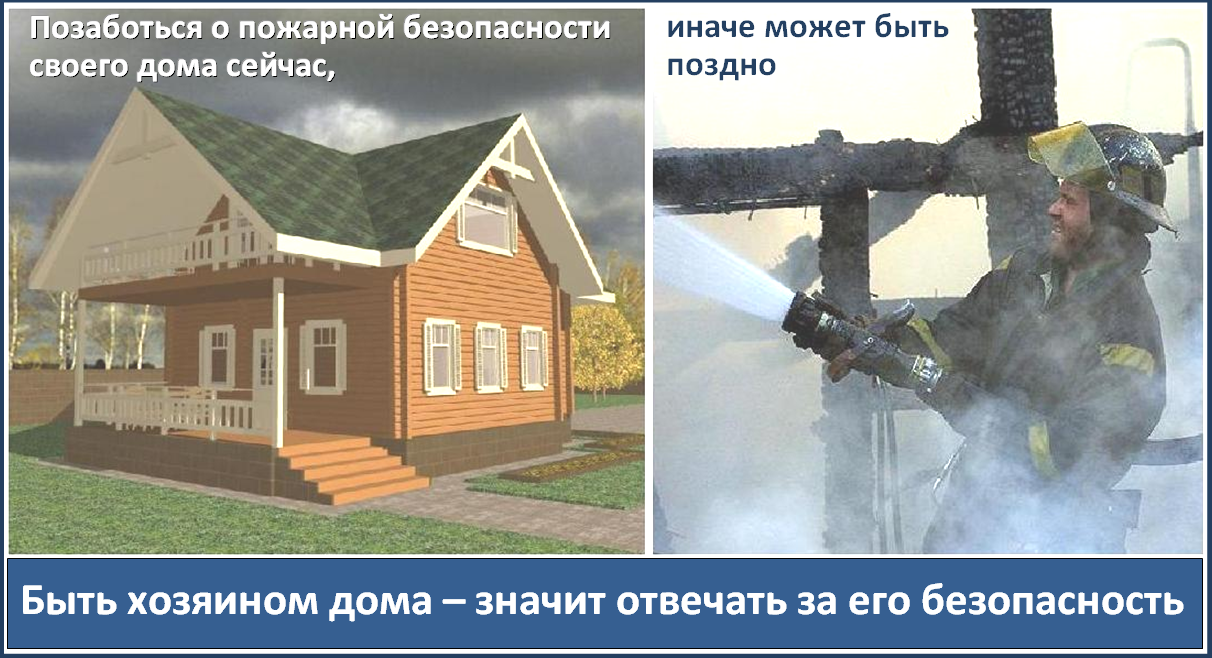 С наступлением холодов возрастает вероятность возникновения пожара в жилых домах, что связано с частой эксплуатацией электрических и отопительных приборов. Чтобы избежать трагедии, просим жителей  выполнить следующие профилактические мероприятия:выполните ремонт электропроводки, неисправных выключателей, розеток;содержите отопительные электрические приборы, плиты в исправном состоянии подальше от штор и мебели на несгораемых подставках;не допускайте включение в одну сеть электроприборов повышенной мощности, это приводит к перегрузке в электросети;не применяйте самодельные электронагревательные приборы;перед уходом из дома убедитесь, что газовое и электрическое оборудование выключено; своевременно ремонтируйте отопительные печи;очистите дымоходы от сажи;заделайте трещины в кладке печи и дымовой трубе песчано-глиняным раствором, оштукатурьте и побелите; на полу перед топочной дверкой прибейте металлический лист размером 50x70 см;не допускайте перекала отопительной печи;исключите растопку печи легковоспламеняющимися жидкостями;будьте внимательны к детям, не оставляйте малышей без присмотра;курите в строго отведенных местах. Помните, что курение в постели, особенно в нетрезвом виде, часто является причиной пожара.Единый телефон вызова пожарных и спасателей - 01, с мобильного - 112